July 27, 2020Via electronic service only due to Emergency Order at M-2020-3019262	In Re:	R-2020-3018835	Pennsylvania Public Utility Commission et al v. Columbia Gas of Pennsylvania IncRate IncreaseCall-In Telephone Pre-Hearing Conference Notice	This is to inform you that an Initial Call-In Telephonic Prehearing Conference on the above-captioned case will be held as follows:Type:		Initial Call-in Telephonic Prehearing ConferenceDate:		Friday, July 31, 2020Time:		9:00 AMPresiding:	Administrative Law Judge Katrina DunderdalePiatt PlaceSuite 220301 5th AvenuePittsburgh, PA 15222Telephone: 	412.565.3550		Fax: 	412.565.5692At the above date and time, you must call into the hearing.  If you fail to do so, your case will be dismissed.  You will not be called by the Presiding Officer.To participate in the hearing, You must dial the toll-free number listed belowYou must enter a PIN number when instructed to do so, also listed belowYou must speak your name when promptedThe telephone system will connect you to the hearingToll-free Bridge Number:	866.675.4411PIN Number:			23464163If you are a person with a disability, and you wish to attend the hearing, we may be able to make arrangements for your special needs.  If appropriate, we may be able to provide you with a telephonic hearing instead of an in-person hearing.  Please call the scheduling office at the Public Utility Commission at least five (5) business days prior to your hearing to submit your request.	If you require an interpreter to participate in the hearings, we will make every reasonable effort to have an interpreter present.  Please call the scheduling office at the Public Utility Commission at least ten (10) business days prior to your hearing to submit your request.Scheduling Office:  717.787.1399AT&T Relay Service number for persons who are deaf or hearing-impaired:  1.800.654.5988The Public Utility Commission offers a free eFiling Subscription Service, which allows users to automatically receive an email notification whenever a document is added, removed, or changed on the PUC website regarding a specific case.  Instructions for subscribing to this service are on the PUC’s website at http://www.puc.pa.gov/Documentation/eFiling_Subscriptions.pdf. R-2020-3018835 et al - PA PUBLIC UTILITY COMMISSION v. COLUMBIA GAS OF PENNSYLVANIA INC MICHAEL W HASSELL ESQUIRE
LINDSAY A BERKSTRESSER ESQUIREPOST & SCHELL PC
17 NORTH SECOND STREET 12TH FLOOR
HARRISBURG PA  17101-1601
717-612-6029
717-612-6021Accepts eServiceRepresenting Columbia Gas of Pennsylvania, Inc.MEAGAN B MOORE ESQUIRE
NISOURCE CORPORATE SERVICES CO121 CHAMPION WAY
SUITE 100
CANONSBURG PA  15317
724-416-6347
Accepts eServiceRepresenting Columbia Gas of Pennsylvania, Inc.
AMY E HIRAKIS ESQUIRE
NISOURCE CORPORATE SERVICES CO800 NORTH 3RD STREET STE 204
HARRISBURG PA 17102 PA  18101
717-233-1351
Accepts eServiceRepresenting Columbia Gas of Pennsylvania, Inc.
ERIKA MCLAIN ESQUIRE
PA PUC BUREAU OF INVESTIGATION AND ENFORCEMENT 
400 NORTH STREET
HARRISBURG PA 17120
717-783-6170
Accepts eServiceDANIEL G ASMUS ESQUIRE STEVEN GRAY ESQUIRE
OFFICE SMALL BUSINESS ADVOCATE
300 NORTH SECOND ST SUITE 202
HARRISBURG PA  17101
717-783-2525
Via e-mail only due to Emergency Order at M-2020-3019262
dasmus@pa.gov sgray@pa.govComplainant C-2020-3019702*LAURA ANTINUCCI ESQUIRE
*BARRETT SHERIDAN ESQUIRE
DARRYL LAWRENCE ESQUIRE
OFFICE OF CONSUMER ADVOCATE
FORUM PLACE 5TH FLOOR 
555 WALNUT STREET
HARRISBURG PA  17101-1923
717-783-5048*Accepts eService
Via e-mail only due to Emergency Order at M-2020-3019262DLawrence@paoca.org Complainant C-2020-3019714

CHARIS MINCAVAGE ESQUIREKENNETH R STARK ESQUIREMCNEES WALLACE & NURICK100 PINE STREETPO BOX 1166HARRISBURG PA  17108-1166717-232-8000717-237-5300Accepts eServiceRepresenting Columbia Industrial IntervenorsComplainant C-2020-3020105DR RICHARD COLLINS440 MONMOUTH DRIVECRANBERRY TOWNSHIP PA 16066-5756724-742-0414Accepts eServiceComplainant C-2020-3020207IONUT R ILIE255 MCBATH STREETSTATE COLLEGE PA  16801814-409-9305Accepts eServiceComplainant C-2020-3020498THOMAS J SNISCAK, ESQUIREWHITNEY E SNYDER ESQUIREHAWKE MCKEON & SNISCAK LLP100 NORTH TENTH STREETHARRISBURG PA 17101717- 236-1300Accepts eServiceComplainant C-2020-3020666Representing the Pennsylvania State UniversityELIZABETH R MARX ESQUIRE
RIA M PEREIRA ESQUIREJOHN W SWEET ESQUIREPENNSYLVANIA UTILITY LAW PROJECT118 LOCUST STREETHARRISBURG PA 17101717-236-9486Accepts eServiceRepresenting CAUSE-PAIntervenor
JOSEPH L VULLO ESQUIRE
BURKE VULLO REILLY ROBERTS
1460 WYOMING AVENUE
FORTY FORT PA  18704
570-288-6441
Accepts eServiceRepresenting Community Action Association of PennsylvaniaIntervenor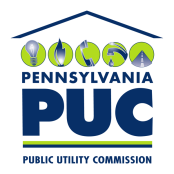  PUBLIC UTILITY COMMISSIONOffice of Administrative Law Judge400 NORTH STREET, HARRISBURG, PA 17120IN REPLY PLEASE REFER TO OUR FILE